HOUSING AUTHORITY OF THE CITY OF COLLEGE PARK APPLICATION PROCESS FOR AMENDMENTS TO THE PUBLIC HOUSING ADMISSIONS & CONTINUED OCCUPANCY PLANThe Housing Authority of the City of College Park (HACCP) is proposing to amend chapter C entitled “Admissions” of the Admissions and Continued Occupancy Policy (ACOP); to provide for acceptance of referrals for admissions to the Public Housing Waiting list for Elderly and Disabled applicants through the Prince George’s County Continuum of Care (Department of Social Service Homeless Division). The HAPGC public comment period will begin on April 26, 2021 and the HACCP will continue to receive written comments until May 25, 2021 at 4:00pm. The Public Hearing will be held on May 12, 2021 beginning at 10:00 am and ending at 11 am, the hearing will be held via Zoom video conferencing online.Join Zoom Meeting Link:https://us02web.zoom.us/j/81383297900?pwd=QWt0VmhieUo0S3FEUUJxb0NSSDJYZz09Meeting ID: 813 8329 7900Passcode: 716762Phone: 1-301-715-8592The Low-Income Public Housing Program is a federally funded, locally administered rental assistance program that helps low-income families, the elderly, and individuals with disabilities afford decent and safe housing.. Housing Authority of the City of College Park affirmatively promotes equal opportunity and does not discriminate on the basis of race, color, religion, sex, sexual orientation, handicap, familial status or national origin in admission or access to benefits in its federally assisted programs and activities. Persons wishing to make a statement during the public hearing or who wish to receive additional information should contact Michelle Johnson, executive Director  of the HACCP in writing by email at mcjohnson@haccp.agency by May 15, 2021.Sign language and language translators will be made available upon request. Those requesting service should contact Michelle Johnson by email at mcjohnson@haccp.agency by May 15, 2021. Copies of the proposed changes to Chapter “C” of the ACOP will be available at the Housing of the City of College Park Central Office, Attick Towers Lobby and on the Housing Authority’s website at HACCPMD.AGENCY. 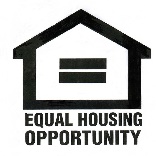 